INFORMACJA Z OTWARCIA OFERTNr postępowania: RI.271.1.13.2023Dowóz dzieci ze szczególnymi potrzebami do ośrodkówZgodnie art. 222 ust. 5  ustawy z 11 września 2019 r. - Prawo zamówień publicznych (Dz. U. z 2022 r. poz. 1710)  zamawiający udostępnia informację z otwarcia ofert.Do upływu terminu składania ofert,  złożono następujące oferty:RADTRANS Przewozy Osób i Rzeczy Michał Tatarzyński ul. Boczna 2, 66-540 Stare KurowoCzęść I – Trasa I cena brutto oferty: 163 200,00 zł,oferowany czas podstawienia pojazdu zastępczego – do 60 minut,Część IV – Trasa IVcena brutto oferty: 63 750,00 zł,oferowany czas podstawienia pojazdu zastępczego – do 60 minut,Lakiernictwo Pojazdowe Przewóz Osób Usługi Transportowe Jan Tatarzyński ul. Kościelna 1, 66-542 ZwierzynCzęść II – Trasa II cena brutto oferty: 165 240,00 zł,oferowany czas podstawienia pojazdu zastępczego – do 60 minut,Część III – Trasa III cena brutto oferty: 132 600,00 zł,oferowany czas podstawienia pojazdu zastępczego – do 60 minut,TAXI 3 Marian Pikula ul. Słoneczna 26, 66-530 DrezdenkoCzęść II – Trasa II cena brutto oferty: 153 000,00 zł,oferowany czas podstawienia pojazdu zastępczego – do 60 minut,Część III – Trasa IIIcena brutto oferty: 161 160,00 zł,oferowany czas podstawienia pojazdu zastępczego – do 60 minut,Firma Usługowa Rafał Dowgierdul. Sosnowa 11, 72-300 GryficeCzęść IV – Trasa IVcena brutto oferty: 71 400,00 zł,oferowany czas podstawienia pojazdu zastępczego – do 60 minut.Informację sporządził: 30.06.2023r.    Tomasz Fiedler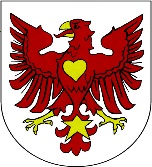 Gmina Drezdenkoul. Warszawska 1, 66-530 Drezdenko